Кроссворд №1 – «Фортепианная клавиатура»По горизонтали: 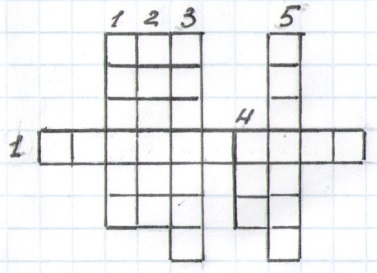 Чередование чёрных и белых клавиш.По вертикали:Расстояние от одной клавиши до её повторения.Октава, часто используемая при пении.Группа звуков, близких по высоте.Расстояние из двух полутонов.Самое узкое расстояние между клавишами.Кроссворд №2 – «Нотное письмо»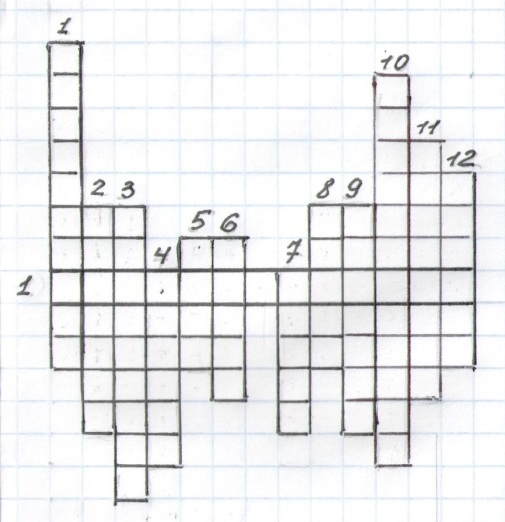 По горизонтали:	Изучение музыкальных знаков в записи (2 слова)По вертикали:Ключ среднего и высокого регистров.			Флажок у мелких длительностей в вокальной музыке.Пять горизонтальных линеек, на которых пишутся ноты.Оттенки для выразительного исполнения.Знак, изображающий высоту звука.Палочка, соединяющая мелкие длительности        в инструментальной музыке.Знак молчания.Палочка у всех нот, кроме целой ноты.Ключ низкого регистра.Протяжённость звуков.Громкость звука.Одно из свойств музыкального звука.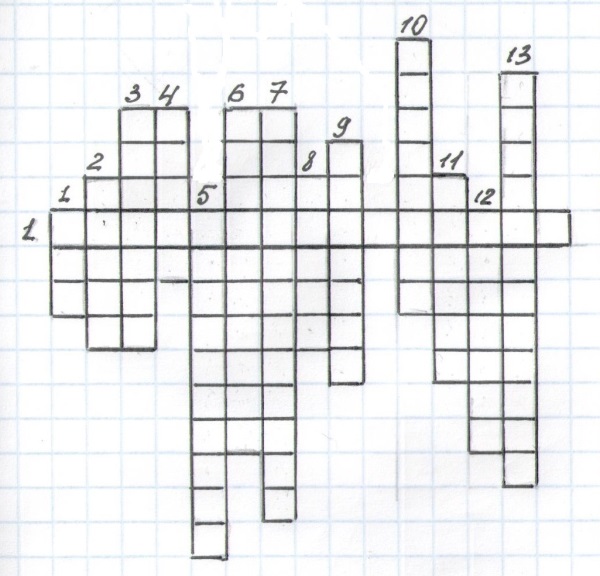 Кроссворд №3 – «Ладотональность»По горизонтали:Слово, отражающее свойства лада итональности.	По вертикали:Связь звуков вокруг одного опорного устойчивого звука.Один из видов лада.Названия звуков, окружающих I ступень.Вид лада.Название трезвучия, построенного на I ступени лада.Название I, III, V ступеней.Перенесение мелодии или сочинения без изменений в другую тональность.Последовательный ряд звуков от одной ступени до её повторения.Одноголосная последовательность звуков, выражающая законченную музыкальную мысль. Окружение устойчивых ступеней соседними звуками.Самый устойчивый звук лада.Как называются звуки гаммы?Как называются II, IV, VI, VII ступени лада? Кроссворд №4 – «Метроритм»По горизонтали: 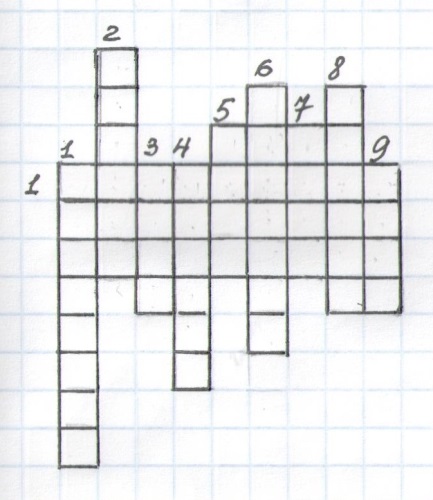 Слово, отражающее свойства метра и ритма.По вертикали:Прибор для определения темпа исполнения, Ударение в музыке.	Расстояние от одной сильной доли до другой сильной доли.					Две цифры после ключевых знаков, поясняющие количество долей в такте и их длительность.Единица метра и ритма.Руководитель разучивания и исполнения ансамблевой музыки.Чередование длинных и коротких звуков.Начало мелодии с неполного такта.Чередование сильных и слабых долей.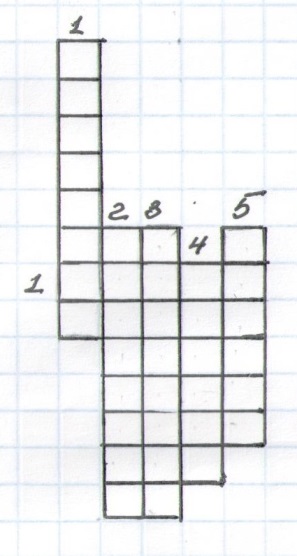 Кроссворд №5 – « Темпы»По горизонтали:Различные скорости музыки.По вертикали:Итальянский термин темпа, обозначающий замедление.Значение термина Adagio.Перевод темпа Moderato. Итальянское произношение темпа «очень быстро».Значение термина «Allegro».Кроссворд №6 « Трезвучие» По горизонтали: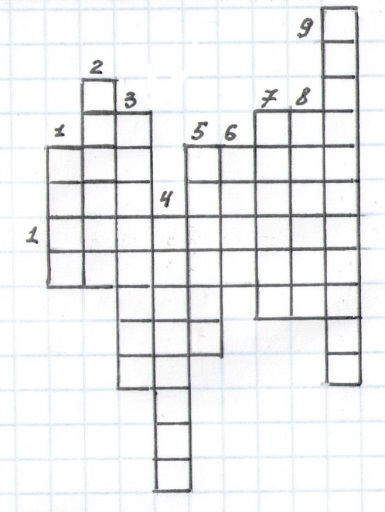 Аккорд из трёх звуков, расположенных по терциям.По вертикали:Знак, фиксирующий высоту звука. Сочетание трёх и более звуков, взятых одновременно.Расстояние между двумя звуками.Поступенный ряд звуков.Повторение звуков в мелодии.Колебание упругого тела.Движение мелодии через несколько звуков.Приёмы звукоизвлечения.Плавное движение мелодии по ступеням.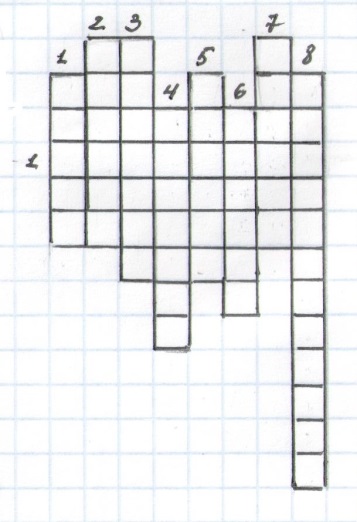 Кроссворд №7 «Интервал»По горизонтали:Расстояние между двумя звуками.По вертикали: Интервал из повтора одного звука.			Интервал, включающий 5 ступеней.			Интервал, состоящий из 7 ступеней.Интервал из двух ступеней.Интервал из трёх ступеней. 6. Интервал из 4 ступеней.7. 	Интервал из 8 степеней.8.  	Название интервалов, звуки которых взяты по очереди.Кроссворд №8 «Альтерация»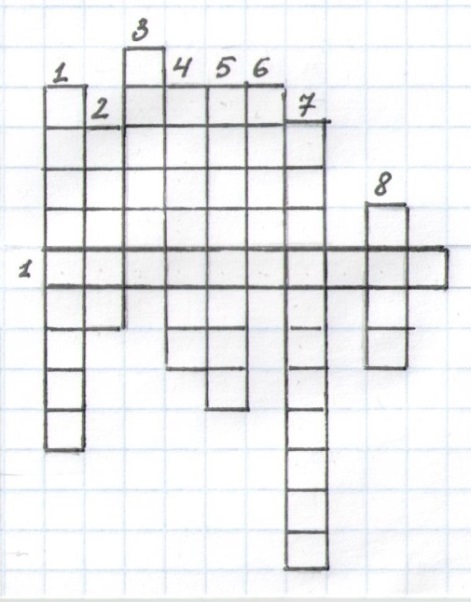 По горизонтали:Повышение или понижение звуков.По вертикали:Знаки, стоящие перед нотами и действующие только в одном такте.Двойное повышение или понижение звуков.Знак понижение звука.На какое расстояние происходит повышение или понижение звука?Как называются знаки, стоящие после ключа?Знак отмены повышения или понижения звука.Термин, обозначающий одинаковую высоту звуков, но различные их названия.Знак повышения звуков.Кроссворд №9 «Период»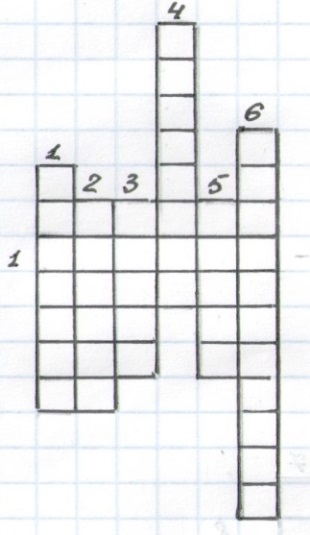 По горизонтали:Одночастная форма изложения одной музыкальной мысли. По вертикали:Повторение в музыке.Момент членения в музыке.Часть предложения.Конец музыкального построения.Часть фразы.Часть периода.Кроссворд №10 «Песня»По горизонтали:Как следует петь песню?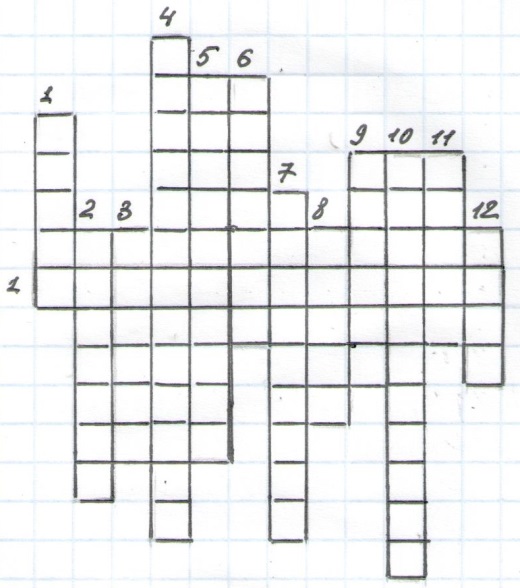 По вертикали:Как называется пение солиста перед вступлением хора?На что следует обращать внимание при пении?Как называется повторяющаяся часть в песне?Как называется сопровождение к песне?Кто сочиняет музыку?Что является в песне ведущим мелодия или аккомпанемент?При пении, помимо ритма, что является важным?Что с музыкой составляет песню?Основная часть песни.Высший момент развития музыки.Самый распространённый жанр пения у детей.Кто сочиняет текст?Ответы к кроссвордам№ 1 «Фортепианная клавиатура»По горизонтали: 1 – клавиатура.По вертикали: 1 – октава; 2 – первая; 3 – регистр; 4 – тон; 5 – полутон.№ 2 «Нотное письмо»По горизонтали: 1 – нотное письмо.По вертикали:1 – скрипичный; 2 – хвостик; 3 – нотоносец; 4 – нюансы; 5 – нота; 6 – ребро; 7 – пауза; 8 – штиль; 9 – басовый; 10 – длительности; 11 – динамика; 12 – высота.№ 3 «Ладотональность»По горизонтали: 1 – ладотональность.      По вертикали: 1 – лад; 2 – мажор; 3 – вводные; 4 – минор; 5 – тоническое; 6 – устойчивые;       7 – транспозиция; 8 – гамма; 9 – мелодия; 10 – опевание; 11 – тоника; 12 – ступени;        13 – неустойчивые.      № 4 «Метроритм»      По горизонтали: 1 – метроритм.      По вертикали: 1 – метроном; 2 – акцент; 3 – такт; 4 – размер; 5 – доля; 6 – дирижёр; 7 – ритм;      8 – затакт; 9 – метр.      № 5 «Темпы»      По горизонтали: 1 – темпы.      По вертикали: 1 – ритенуто; 2 – медленно; 3 – умеренно; 4 – престо; 5 – быстро.№ 6 «Трезвучие»По горизонтали: 1 – трезвучие.По вертикали: 1 – нота; 2 – аккорд; 3 – интервал; 4 – звукоряд; 5 – повтор; 6 – звук; 7 – скачок;8 – штрихи; 9 – поступенное.№ 7 «Интервал»По горизонтали: 1 – интервал.По горизонтали: 1 – прима; 2 – квинта; 3 – септима; 4 – секунда; 5 – терция; 6 – кварта; 7 – октава; 8 – мелодические.№ 8 «Альтерация»По горизонтали: 1 – альтерация.По вертикали: 1 – случайные; 2 – дубль; 3 – бемоль; 4 – полутон; 5 – ключевые; 6 – бекар; 7 – энгармонизм; 8 – диез.№ 9 «Период»По горизонтали: 1 – период.По вертикали: 1 – реприза; 2 – цезура; 3 – фраза; 4 – каденция; 5 – мотив; 6 – предложение.№ 10 «Песня»По горизонтали: 1 – выразительно.По вертикали: 1 – запев; 2 – дыхание; 3 – припев; 4 - аккомпанемент; 5 – композитор; 6 – мелодия; 7 – интонация; 8 – текст; 9 – куплет; 10 – кульминация; 11 – песня; 12 – поэт.